Муниципальное бюджетное дошкольное образовательное учреждениедетский сад «Светлячок» г. Южи155630, Ивановская область, г. Южа, ул. Горького, д.5Телефон: (8-493-47) 2-15-12, e-mail:dou_svetlyachok@rambler.ru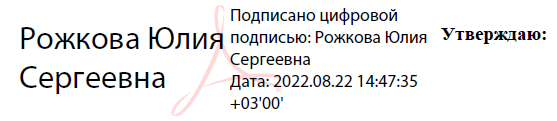 РАБОЧАЯ ПРОГРАММА ВОСПИТАТЕЛЯРыбаковой Юлии Станиславовнына 2022-2023 учебный год(1 младшая  группа)СОДЕРЖАНИЕI ЦЕЛЕВОЙ РАЗДЕЛПояснительная запискаРабочая программа воспитателя МБДОУ детского сада «Светлячок» г. Южи (далее Программа) разработана в соответствии с ФГОС дошкольного образования, на основании примерной образовательной программы дошкольного образования «Детство» /Т.И. Бабаева, А.Г. Гогоберидзе, О.В. Солнцева и др. – СПб.: ООО «Издательство «Детство-Пресс», Издательство РГПУ им. А.И. Герцена, 2014./ Программа разработана в соответствии с основными нормативными документами по дошкольному образованию:Конвенция о правах ребенка;Закон РФ «Обобразовании»от29.12.2012№273-ФЗ;Федеральный закон «Об основных гарантиях прав ребенка в РФ» (вред. Федеральных законов от 20.07.2000г. №103-ФЗ, от 22.08.2004г. №122–ФЗ, от 21.12.2004г. №170-ФЗ);Приказа Министерства образования и науки РФ № 1014 от 30.08.2013 г. «Об утверждении Порядка организации и осуществления образовательной деятельности по основным общеобразовательным программам дошкольного образования» (приказМинистерстваобразованияинаукиРФот30августа2013г.№1014);Санитарно-эпидемиологические правила и нормативы, утвержденные постановлением Главного государственного санитарного врача Российской Федерации Санпин на СаН 2.4.3648-20 «Санитарно-эпидемиологические требования к организациям воспитания и обучения, отдыха и оздоровления детей и молодежи»Устава МБДОУ детского сада «Светлячок» г. Южи.Программа обеспечивает развитие личности детей дошкольного возраста в различных видах общения и деятельности с учётом их возрастных, индивидуальных, психологических и физиологических особенностей и направлена на решение задач ФГОС ДО.Программа направлена на создание условий развития детей дошкольного возраста, открывающих возможности позитивной социализации ребёнка, его всестороннего личностного развития, развития инициативы и творческих способностей на основе сотрудничества со взрослыми и сверстниками и соответствующим дошкольному возрасту видам деятельности; на создание развивающей образовательной среды.Цели и задачи реализации программыЦель: Разностороннее развитие личности детей дошкольного возраста в различных видах общения и деятельности с учетом их возрастных, индивидуальных, психологических и физиологических особенностей по основным направлениям: физическому, социально-коммуникативному, познавательному, речевому и художественно-эстетическому развитию.Задачи:Охрана и укрепление физического и психического здоровья детей, в том числе их эмоционального благополучия;Обеспечение равных возможностей для полноценного развития каждого ребенка в период дошкольного детства не зависимо от места жительства, пола, нации, языка, социального статуса, психофизиологических и других особенностей (в том числе,ограниченных  возможностей  здоровья);Обеспечение преемственности целей,  задачи содержания образования ,реализуемых в рамках образовательных программ различных уровней(далее преемственность основных образовательных программ дошкольного	и начального общего образования);Создание благоприятных условий развития детей в соответствии с их возрастными индивидуальными особенностями и склонностями, развития способностей и творческого потенциала каждого ребенка как субъекта отношений с самим собой, другими детьми взрослыми и миром;Объединение обучения и воспитания в целостный образовательный процесс на основе духовно-нравственных и социокультурных ценностей и принятых в обществе правил и норм  поведения в интересах человека, семьи, общества;Формирование общей культуры личности детей, в том числе ценностей здорового образа жизни, развития   их   социальных, нравственных, эстетических интеллектуальных, физических качеств, инициативности, самостоятельности и ответственности ребенка, формирования предпосылок учебной деятельности;Обеспечение вариативности и разнообразия содержания Программ и организационных форм дошкольного образования, возможности формирования Программ различной направленности с учетом образовательных потребностей, способностей и состояния здоровья детей;Формирование социокультурной среды, соответствующей возрастным, индивидуальным, психологическим и физиологическим особенностям детей;Обеспечение психолого-педагогической поддержки семьи и повышения компетентности  родителей  (законных  представителей)  в  вопросах  развития  и образования, охраны и укрепления здоровья детей.Принципы и подходы к реализации программыПоддержка разнообразия детства; сохранение уникальности и самоценности детства как важного этапа в общем развитии человека;Личностно-развивающий и гуманистический характер взаимодействия взрослых (родителей (законных представителей), педагогических и иных работников Организации) и детей;Уважение личности ребенка;Реализация Программы в формах, специфических для детей данной возрастной группы, прежде всего в форме игры, познавательной и исследовательской деятельности, в форме творческой активности, обеспечивающей художественно-эстетическое развитие ребенка;Полноценное проживание ребенком всех этапов детства (младенческого, раннего и дошкольного возраста), обогащение (амплификация) детского развития;Построение образовательной деятельности на основе индивидуальных особенностей каждого ребенка, при котором сам ребенок становится активным в выборе содержания своего образования, становится субъектом образования (далее - индивидуализация дошкольного образования);Содействие и сотрудничество детей и взрослых, признание ребенка полноценным участником (субъектом) образовательных отношений;Поддержка инициативы детей в различных видах деятельности;Сотрудничество с семьей;Приобщение детей к социокультурным нормам, традициям семьи, общества и государства;Формирование познавательных интересов и познавательных действий ребенка в различных видах деятельности;Возрастная адекватность дошкольного образования (соответствие условий, требований, методов возрасту и особенностям развития);Учет этнокультурной ситуации развития детей.1.3  Краткая характеристика особенностей развития  детей раннего возрастаРанний возраст (от 1 года до 3 лет)Дети активно овладевают разнообразными движениями. Растущие двигательные возможности позволяют детям более активно знакомиться с окружающим миром, познавать свойства и качества предметов, осваивать новые способы действий. Но при этом малыши еще не способны постоянно контролировать свои движения. Поэтому воспитателю необходимо проявлять повышенное внимание к действиям детей, оберегать их от неосторожных движений, приучать к безопасному поведению в среде сверстников.Организм младших дошкольников недостаточно окреп. Дети легко подвергаются инфекциям. Особенно часто страдают их верхние дыхательныепути, так как объем легких ребенка пока небольшой, и малыш вынужден делать частые вдохи и выдохи. Эти особенности детей воспитателю надо постоянноиметь в виду: следить за чистотой воздуха в помещении, за правильным дыханием детей (через нос, а не ртом) на прогулке, во время ходьбы и подвижных игр.В младшем возрасте интенсивно развиваются структуры и функции головного мозга ребенка, что расширяет его возможности в познании окружающего мира. Для детей этого возраста характерно наглядно-действенное и наглядно-образное мышление. Дети «мыслят руками»: не столько размышляют, сколько непосредственно действуют. Чем более разнообразно использует ребенок способы чувственного познания, тем полнее его восприятие, тоньше ощущения, ярче эмоции, а значит, тем отчетливее становятся его представления о мире и успешнее деятельность.На третьем году жизни заметно возрастает речевая активность детей, они начинают проявлять живой интерес к слову. Это обнаруживается в детских высказываниях и вопросах, а также в игре словами. Малыши изменяют слова, придумывают новые, которых нет в речи взрослых; идет быстрое освоение грамматических форм.Под влиянием общения со взрослыми, речевых игр и упражнений к трем годам ребенок начинает успешно использовать простые и распространенные предложения, воспроизводить небольшие стишки потешки, отвечать на вопросы Своевременное развитие речи имеет огромное значение для умственного и социального развития дошкольников.Общение детей с воспитателем постоянно обогащается и развивается. Это и эмоциональное общение (обмен положительными эмоциями), и деловое, сопровождающее совместную деятельность взрослого и ребенка, а кроме того, познавательное общение. Дети могут спокойно, не мешая друг другу играть рядом, объединяться в игре с общей игрушкой, развивать несложный игровой сюжет из нескольких взаимосвязанных по смыслу эпизодов выполнять вместе простые поручения.Планируемые результаты освоения программыПланируемые результаты освоения программы выступают в качестве целевых ориентиров образования на различных ступенях дошкольного детства.Целевые ориентиры представляют собой возрастные характеристики возможных достижений ребёнка на этапе завершения уровня дошкольного образования. Эти характеристики являются  необходимыми предпосылками для перехода на следующий уровень образования, успешной адаптации к условиям жизни и требованиям образовательной деятельности.Целевые ориентиры образования в раннем возрастеребенок  интересуется окружающими предметами и активно действует с ними; эмоционально вовлечен в действия с игрушками и другими предметами, стремится проявлять настойчивость в достижении результата своих действий;использует специфические, культурно фиксированные  предметные действия, знает назначение бытовых предметов (ложки, расчёски, карандаша и пр.)  и умеет пользоваться ими.владеет простейшими навыками самообслуживания; стремится проявлять самостоятельность в бытовом и игровомповедении;владеет активной и пассивной речью, включённой в общение; может обращаться с вопросами и просьбами, понимает речь взрослых; знает названия окружающих предметов и игрушек;стремится к общению с взрослыми и активно подражает им в  движениях и действиях; появляются игры, в которых ребенок воспроизводит действия взрослого;проявляет интерес к сверстникам; наблюдает за их действиями и подражает им;ребенокобладает интересом к стихам, песням и сказкам, рассматриванию картинки, стремится двигаться под музыку; проявляет эмоциональный  отклик на различные произведения культуры и искусства;у ребёнка развита крупная моторика, он стремится осваивать различные виды движения (бег, лазанье, перешагивание и пр.).II СОДЕРЖАТЕЛЬНЫЙ РАЗДЕЛСодержание программы определяется  в соответствии с направлениями развития ребенка, соответствует основным положениям возрастной психологии дошкольной   педагогики, обеспечиваетединствовоспитательных,развивающихиобучающихцелейизадач.Целостность	педагогического	процесса обеспечивается реализацией основной общеобразовательной программы дошкольного воспитания «Детство» Т.И. Бабаевой, А.Г. Гогоберидзе, З.А. Михайловой.Воспитание и обучение осуществляется на русском государственном языке России.Содержание Программы обеспечивает развитие личности, мотивации и способностей детей в различных видах деятельности охватывает следующие структурные единицы, представляющие определенные направления развития и образованиядетей:социально-коммуникативноеразвитие;познавательноеразвитие;речевоеразвитие;художественно-эстетическоеразвитие;физическое развитие.Содержание образовательной работы по пяти образовательным областямСоциально-коммуникативное развитиеВключает:- Социализацию- ОбщениеЦель: Позитивная социализация детей дошкольного возраста, приобщение детей к социокультурным нормам, традициям семьи, общества и государства.Задачи:усвоение норм и ценностей, принятых в обществе, включая моральные и нравственные ценности; развитие общения и взаимодействия ребенка с взрослыми и сверстниками; становление самостоятельности, целенаправленности и саморегуляции собственных действий; развитие социального и эмоционального интеллекта, эмоциональной отзывчивости, сопереживания; формирование готовности к совместной деятельности со сверстниками;формирование уважительного отношения и чувства принадлежности к своей семье и к сообществу детей и взрослых;формирование позитивных установок к различным видам труда и творчества;формирование основ безопасности в быту, социуме, природе.Формы образовательной деятельностиПеречень программ и технологий, необходимых для осуществления воспитательно-образовательного процессаПознавательное развитиеВключает:- Формирование элементарных математических представлений. - Развитие познавательно-исследовательской деятельности. - Ознакомление с предметным окружением. - Ознакомление с социальным миром. - Ознакомление с миром природыЦель: Развитие у детей познавательных интересов,  интеллектуальных навыков  детей.Задачи:развитие любознательности и познавательной мотивации;развитие воображения и творческой активности;формирование познавательных действий, становление сознания;формирование первичных представлений о себе, других людях, объектах окружающего мира, о свойствах и отношениях объектов окружающего мира;формирование целостной картины мира;расширение кругозора детей.Формы образовательной деятельностиПеречень программ и технологий, необходимых для осуществления воспитательно-образовательного процесса1.3 Речевое развитиеВключает: - Развитие речи - Художественная литератураЦель: Формирование устной речи и навыков речевого общения с  окружающими на основе овладения литературным языком своего народа.Задачи:овладениеречьюкаксредствомобщенияикультуры;		обогащение активного	 словаря;		развитие связной,грамматически правильной диалогической и монологической речи;развитие речевого творчества;	развитие звуковой и интонационнойкультурыречи,фонематическогослуха;знакомствоскнижнойкультурой,детской литературой, пониманиена слухтекстов различныхжанровдетскойлитературы;		формированиезвуковойаналитико-синтетической активностикакпредпосылкиобученияграмоте.Формы образовательной деятельностиПеречень программ и технологий, необходимых для осуществления воспитательно-образовательного процессаХудожественно-эстетическое развитиеВключает:- Приобщение к искусству. - Изобразительная деятельность- Конструктивно-модельная деятельность. - Музыкальная деятельностьЦель: Формирование интереса к эстетической стороне окружающей  действительности, удовлетворение потребности детей в самовыражении.Задачи:Развитие предпосылок   ценностно-смыслового восприятия и понимания произведений искусства (словесного, музыкального, изобразительного) мира природы;Становление эстетического отношения к окружающему миру;формированиеэлементарных представлений о видах искусства; восприятие музыки, художественнойлитературы,фольклора;стимулированиесопереживанияперсонажамхудожественныхпроизведений;реализациясамостоятельнойтворческойдеятельностидетей(изобразительной,конструктивно-модельной,музыкальной,  и др.).Формы образовательной деятельностиПеречень программ и технологий, необходимых для осуществления воспитательно-образовательного процессаФизическое развитиеВключает приобретение опыта в следующих видах деятельности детей: двигательной, в  том числе связанной  с выполнением упражнений, направленных на развитие таких физических качеств ,как координация и гибкость; способствующих правильному формированию опорно-двигательной системы организма, развитию равновесия, координации движения, крупной и мелкой моторики обеих рук, а также с правильным, не наносящему ущерба организму, выполнением основных движений (ходьба, бег, мягкие прыжки повороты в обе стороны). Формирование начальных представлений о некоторых видах спорта, овладение подвижными играми с правилами; становление целенаправленности саморегуляции в двигательной сфере; становление ценностей здорового образа жизни, овладение элементарными нормами и правилами (в питании, двигательном режиме, закаливании, при формировании полезных привычек и др.).Цель: Содействовать гармоничному физическому развитию детей.Задачи:	развитие физических качеств (скоростных, силовых, гибкости,выносливости и  координации);накопление и обогащение двигательного опыта детей (овладение основными движениями);формирование у воспитанников  потребности в двигательной активности и физическом совершенстве.Формы образовательной деятельностиПеречень программ и технологий, необходимых для осуществления воспитательно-образовательного процессаДополнительное образование  (кружковая работа)«Ловкие пальчики»Цель: способствовать накоплению сенсорного опыта ребенка через развитие зрительного, слухового и тактильного восприятия, развивать мелкую моторику руки, понимание речи; гармоничное развитие детей.Задачи:Создать  условия  для  накопления  ребенком  практического  двигательного опыта, развития навыка ручной умелости.Обучающие:Научить детей четко произносить слова потешек и стихотворений, сочетая их с движениями.Знакомить детей с названием пальчиков.Формировать навыки исполнительского мастерства.Развивающие:Развивать умения производить точные движения кистью и пальцами рук.Развивать способности координированной работы рук со зрительным восприятием.Развивать творческую активность, пространственное мышление, фантазию.Развивать гибкость и подвижность пальцев и кистей рук.Развивать память, звуковую культуру речи.Воспитывающие:Воспитывать в детях усидчивость.Воспитывать внимательность к выполнению заданий.Способствовать созданию игровых ситуаций, расширять коммуникативные способности детей.Сотрудничество и сотворчество педагога и детей в кружках  построено на основе: Понимания всеми участниками смысла деятельности, её конечного результата; Чёткой постановки конкретных и понятных целей для занятия;В 2022 учебном году в группе проводится дополнительная работа с детьми на безвозмездной  основе в форме кружка «Ловкие пальчики». Деятельность кружка «Ловкие пальчики» начинается  с 1 сентября текущего года и  заканчивается 31 мая. Расписание кружка составляется воспитателем  и старшим воспитателем и утверждается  заведующей  ДОУ.Кружок работает по четвергам каждую неделю месяца.Продолжительность кружковой работы не более 7-10 мин.3.Особенности взаимодействия педагогического коллектива с семьями воспитанниковВ современных  условиях дошкольное образовательное учреждение является единственным общественным институтом, регулярно и неформально взаимодействующим с семьей,  то есть  имеющим возможность оказывать  на неё  определенное влияние.  Современная  модель  сотрудничества  педагога  с  семьёй  понимается  как процесс  межличностного  общения,  формирующего  у  родителей  сознательное  отношение  к  собственным  взглядам  в  воспитании  ребёнка.. Задачи взаимодействия педагога с семьями воспитанников:Познакомить родителей с особенностями физического, социально-личностного, познавательного и художественного развития детей младшего дошкольного возраста и адаптации их к условиям дошкольного учреждения. Помочь родителям в освоении методики укрепления здоровья ребенка в семье, способствовать его полноценному физическому развитию, освоению культурно-гигиенических навыков, правил безопасного поведения дома и на улице. Познакомить родителей с особой ролью семьи, близких в социально-личностном развитии дошкольников. Совместно с родителями развивать доброжелательное отношение ребенка к взрослым и сверстникам, эмоциональную отзывчивость к близким, уверенность в своих силах. Совместно с родителями способствовать развитию детской самостоятельности, простейших навыков самообслуживания, предложить родителям создать условия для развития самостоятельности дошкольника дома. Помочь родителям в обогащении сенсорного опыта ребенка, развитии его любознательности, накоплении первых представлений о предметном, природном и социальном мире. Развивать у родителей интерес к совместным играм и занятиям сребенком дома, познакомить их со способами развития воображения, творческих проявлений ребенка в разных видах художественной и игровой деятельности. Принципы взаимодействия ДОУ и семьиединый подход к процессу воспитания ребёнка;открытость дошкольного учреждения для родителей;взаимное доверие  во взаимоотношениях педагогов и родителей;уважение и доброжелательность друг к другу;дифференцированный подход к каждой семье;равная ответственность родителей и педагогов.3.3 Формы работы с родителямипроведение  общих родительских собраний;педагогические беседы с родителями (индивидуальные и групповые);«дни открытых дверей»;экскурсии по детскому саду (для вновь  поступающих детей и их родителей);индивидуальное консультирование;мастер -  классы;оформление наглядной агитации для родителей по вопросам педагогической,            психологической помощи и здоровье сбережения;составление банка данных о семьях  воспитанников;издательская деятельность (выпуск газеты «Малышок»)вечер с мамой.досуговая  деятельность 6. Традиции группыСентябрь –  «Новоселье в новой группе»Октябрь – Выставки работ  родителей – «Осень золотая»Ноябрь – «В гостях у книжки», «День матери» Декабрь – Проект «Новый год у ворот» (Праздник «Новогодняя  елка», выставка работ родителей  «Елочное украшение»).Январь – «Покормите птиц зимой»Февраль –  «Неделя безопасности дорожного движения», «День защитника Отечества»Март –  Праздник «Мамин день», День здоровьяАпрель – Выставка  работ родителей  «Веселая капель»  Май – Развлечение «Веселые мячики».Июнь – Развлечение посвященное « Дню защиты детей»III ОРГАНИЗАЦИОННЫЙРАЗДЕЛОрганизация режима пребывания детей в группеРежим дня соответствует возрастным особенностям детей и способствует их гармоничному развитию.Рациональный, соответствующий возрастным особенностям детей режим дня позволяет чередовать различные виды деятельности, обеспечить оптимальный двигательный режим, в том числе на открытом воздухе, полноценный отдых, достаточной продолжительности сон, что способствует нормальному росту и развитию детей.Ежедневно 2 раза в день организуется прогулка: в первую половину-до обеда и во вторую половину дня - после дневного сна или перед уходом детей домой. При  температуре воздуха ниже минус15°C и скорости ветра более7м/с продолжительность прогулки сокращается. Прогулка не проводится при температуре воздуха ниже минус15°C и скорости ветра более15м/с для детей до 4 лет, а для детей 5-7лет при температуре воздуха ниже минус20 °C и скорости ветра более15 м/с.Вовремя прогулки с детьми проводятся игры и физические упражнения. Подвижные игры проводятся в конце прогулки перед возвращением детей в помещения ДОУ.В середине года(январь) для воспитанников организуются недельные каникулы, вовремя которых проводится непосредственно-образовательная деятельность только эстетически-оздоровительного цикла(музыкальные, спортивные, изобразительного искусства).В дни каникул и в летний период непосредственно-образовательная деятельность не проводится. Организуются спортивные и подвижные игры, спортивные праздники, экскурсии, другие виды деятельности, а также увеличивается продолжительность прогулок.1.1 Режим дня для детей дошкольного возраста теплый период года1.2Режим дня для детей дошкольного возраста в холодный период годаКомплексно-тематическое планирование образовательного процессаОсобенности организации развивающей предметно-пространственной среды в группеРазвивающая предметно-пространственная среда обеспечивает максимальную реализацию образовательного потенциала пространства группы, обеспечивает возможность общения и совместной деятельности детей (в том числе детей разного возраста) и взрослых, двигательной активности детей, а также возможности для уединения.Для всестороннего развития детям предоставлена возможность полностью использовать среду и принимать активное участие в ее организации.Развивающая предметно-пространственная среда организуется в виде небольших полузамкнутых микро пространств, для того чтобы избежать скученности детей, способствовать играм подгруппами в 3-5 человек. Все материалы и игрушки располагаются так, чтобы не мешаться свободному перемещению детей, создать условия для общения со сверстниками.3.1Принципы организации предметно-пространственной средыНасыщенностьТрансформируемостьПолифункциональностьВариативностьДоступностьБезопасность3.2Система развивающей предметной  среды в группе                                                            I ЦЕЛЕВОЙ РАЗДЕЛ3Пояснительная записка 3Цели и задачи реализации программы31.2.Принципы и подходы к реализации программы41.3.Краткая характеристика особенностей развития детей 1 младшего возраста5Планируемые результаты6Целевые ориентиры образования в раннем возрасте6II СОДЕРЖАТЕЛЬНЫЙ РАЗДЕЛ    7Содержание образовательной работы по пяти образовательным областям    7Социально-коммуникативное развитие    7Познавательное развитие    9Речевое развитие   10Художественно-эстетическое развитие 12Физическое развитие 13Дополнительное образование (кружковая работа)   15Особенности взаимодействия педагогического коллектива с семьями воспитанников   15Задачи взаимодействия педагога с семьями воспитанников   16Принципы взаимодействия    16Формы работы с родителями   164.Традиции группы   17III ОРГАНИЗАЦИОННЫЙ РАЗДЕЛ   17Организация  режима пребывания детей  в группе17Режим дня для детей в теплый период года181.2Режим дня для детей холодный  период года192.Комплексно-тематическое планирование образовательного процесса   203.Особенности организации развивающей предметно-пространственной среды.1   21   3.1  Принципы организации предметно-пространственной среды   22   3.2Система развивающей предметной  среды в группе.   22Непрерывная образовательная деятельностьРежимные моментыСамостоятельная деятельность детейФормы организации детейФормы организации детейФормы организации детейИндивидуальныеПодгрупповыеГрупповыеГрупповыеПодгрупповыеИндивидуальныеИндивидуальныеПодгрупповыеФормы работыФормы работыФормы работыНаблюденияБеседаЧтение Просмотр и мультфильмов, видеофильмовЭкспериментированиеИндивидуальная играПраздник Совместные действияНаблюденияБеседаЧтение Рассматривание ИграПросмотр и мультфильмов, видеофильмовИндивидуальная играВариативные программыТехнологии и пособия по образовательной области «Социально-коммуникативное развитие»Бондаренко Т.М. Комплексные занятия в первой младшей группе детского сада: Практическое пособие для воспитателей и методистов ДОУ – Воронеж: Издательство «Учитель», 2004 – 270 с.Пилюгина Э.Г. Игры-занятия с малышом от рождения до трех лет. Развития восприятия, формы и величины – М: Мозаика  - Синтез, 2009 – 120 с.Черенкова Е.Ф. Оригинальные пальчиковые игры – М: ООО «ИД РИПОЛ классик», ООО Издательство «ДОМ. ХХI век», 2007 – 186 с.Гербова В.В., Ильчук Н.П. Книга для чтения в детском саду и дома: 2 – 4 года: Пособие для воспитателей детского сада и родителей.  М: Издательство Оникс, 2011 – 272 с.Непрерывная образовательная деятельностьРежимные моментыСамостоятельная деятельность детейФормы организации детейФормы организации детейФормы организации детейИндивидуальныеПодгрупповыеГрупповыеГрупповыеПодгрупповыеИндивидуальные Индивидуальные подгрупповыеФормы работыФормы работыФормы работыСюжетная  играРассматривание НаблюдениеЧтение ЭкспериментированиеРазвивающая играЭкскурсия Конструирование Рассказ Беседа Рассматривание НаблюдениеЧтение Развивающая играКонструирование Рассказ Беседа Экспериментирование Во всех видах самостоятельной  детской деятельностиВариативные программыТехнологии и пособия по образовательной области «Познавательное развитие»Бондаренко Т.М. Комплексные занятия в первой младшей группе детского сада: Практическое пособие для воспитателей и методистов ДОУ – Воронеж: Издательство «Учитель», 2004 – 270 с.Винникова Г. И. Занятия с детьми 2 – 3 лет: Социальное развитие окружающий мир – М: ТЦ Сфера, 2010 – 128 с.Винникова Г.И. Занятия с детьми 2 – 3 лет: первые шаги в математику, развитие движений – М: ТЦ Сфера, 2011 – 128 с.Черенкова Е.Ф. Оригинальные пальчиковые игры – М: ООО «ИД РИПОЛ классик», ООО Издательство «ДОМ. ХХI век», 2007 – 186 с.Гербова В.В., Ильчук Н.П. Книга для чтения в детском саду и дома: 2 – 4 года: Пособие для воспитателей детского сада и родителей.  М: Издательство Оникс, 2011 – 272 с.Непосредственная образовательная деятельностьРежимные моментыСамостоятельная деятельность детейФормы организации детейФормы организации детейФормы организации детейИндивидуальныеПодгрупповыеГрупповыеГрупповыеПодгрупповыеИндивидуальные Индивидуальные подгрупповыеФормы работыФормы работыФормы работыБеседа после чтенияРассматривание Игровая ситуацияДидактическая играИгра-драматизацияПоказ настольного театраРазучивание стихотворенийРазговор с детьмиИгра Ситуация общения в процессе режимных моментовДидактическая играЧтение (в том числе на прогулке)Наблюдение на прогулкеТруд Игра на прогулкеСитуативный разговорБеседа Разговор с детьмиРазучивание стихов, потешекПодвижная игра с текстомИгровое общениеВсе виды самостоятельной  детской деятельности предполагающие общение со сверстникамиИгра-драматизацияДидактическая играВариативные программыТехнологии и пособия по образовательной области «Речевое развитие»Бондаренко Т.М. Комплексные занятия в первой младшей группе детского сада: Практическое пособие для воспитателей и методистов ДОУ – Воронеж: Издательство «Учитель», 2004 – 270 с.Гербова В.В. Занятия по развитию речи с детьми 2 – 4 лет (младшая разновозрастная группа): Книга для воспитателя детского сада – М: Просвещение, 1993 – 127 с.Черенкова Е.Ф. Оригинальные пальчиковые игры – М: ООО «ИД РИПОЛ классик», ООО Издательство «ДОМ. ХХI век», 2007 – 186 с.Гербова В.В., Ильчук Н.П. Книга для чтения в детском саду и дома: 2 – 4 года: Пособие для воспитателей детского сада и родителей.  М: Издательство Оникс, 2011 – 272 с.Непосредственная образовательная деятельностьРежимные моментыСамостоятельная деятельность детейФормы организации детейФормы организации детейФормы организации детейИндивидуальныеПодгрупповыеГрупповыеГрупповыеПодгрупповыеИндивидуальныеИндивидуальныеПодгрупповыеФормы работыФормы работыФормы работыЗанятия (рисование, лепка)ЭкспериментированиеРассматривание эстетически привлекательных объектов природы, быта, произведений искусстваИгры (дидактические, строительные, сюжетно-ролевые)Тематические досугиВыставки работМузыкально-дид. играСовместное пениеМузыкальное упражнениеПопевка,  распевкаНаблюдениеРассматривание эстетически привлекательных объектов природыИгровое упражнениеКонструирование из пескаСлушание музыки, сопровождающей проведение режимных моментовМузыкальная подвижная игра на прогулкеИгры (дидактические, строительные, сюжетно-ролевые)Рассматривание эстетически привлекательных объектов природы, быта, произведений искусстваСамостоятельная изобразительная деятельность(лепка)Вариативные программыТехнологии и пособия по образовательной области «Художественно-эстетическое развитие »Бондаренко Т.М. Комплексные занятия в первой младшей группе детского сада: Практическое пособие для воспитателей и методистов ДОУ – Воронеж: Издательство «Учитель», 2004 – 270 с.Лыкова И.А. Изобразительная деятельность в детском саду. Ранний возраст (образовательная область «Художественное творчество»): учебно – методическое пособие М: ИД «Цветной мир», 2012 – 144 с.Режимные моменты Совместная деятельность педагога с детьмиСамостоятельная деятельность детей	Формы организации детей		Формы организации детей		Формы организации детей	ИндивидуальныеПодгрупповыеГрупповые ГрупповыеПодгрупповыеИндивидуальные Индивидуальные Подгрупповые Формы работыФормы работыФормы работы Беседа Утренняя гимнастикаСовместная деятельность взрослого и детей тематического характераИграФизкультурное занятие Беседа Утренняя гимнастикаСовместная деятельность взрослого и детей тематического характераИграФизкультурное занятиеВо всех видах самостоятельной деятельности детей Двигательная активность в течение дняИграУтренняя гимнастикаВариативные программыТехнологии и пособия по образовательной области «Физическое развитие»Бондаренко Т.М. Комплексные занятия в первой младшей группе детского сада: Практическое пособие для воспитателей и методистов ДОУ – Воронеж: Издательство «Учитель», 2004 – 270 с.Лайзане С.Я. Физическая культура для малышей: Книга для воспитателя детского сада – 2-е издание, испр – М: Просвещение, 1987 – 160 с.Хухлаева Г.В. Занятия по физической культуре с детьми 2 – 4 лет в детском саду: Книга для воспитателя детского сада – М: Просвещение, 1992 – 192 с.Е.А.Синкевич, Т.В. Большева. Физкультура для малышей. Методическое пособие для воспитателей – СПб: «Детство – пресс», 2000 – 48с.Режимные моментыСодержаниеГруппа раннего возраста«Утро радостных встреч»«Утро радостных встреч»«Утро радостных встреч»«Здравствуйте, это Я!»Прием детей на воздухе, осмотр детей, игровая деятельность,индивидуальная работа.7.30 – 8.05«Минутки бодрости»Утренняя гимнастика.8.05–8.12«Уроки Мойдодыра»Гигиенические процедуры.8.12–8.30«Приятного аппетита!»Подготовка к завтраку, завтрак.8.30 –9.00«День интересных дел»«День интересных дел»«Мир познания»Непосредственно-образовательная деятельность.9.00 – 10.00«Мы гуляем, не зеваем, очень весело играем!»Подготовка к прогулке, прогулка.10.00 – 11.15«Уроки Мойдодыра»Возращение с прогулки, гигиенические процедуры.11.15 – 11.30«Приятного аппетита!»Обед: обучение столовому этикету.11.30 – 12.00«Время тишины»Подготовка ко сну: развитие навыков самообслуживания, сон.12.30 – 15.00«Вечер игр с друзьями»«Вечер игр с друзьями»«Минутки бодрости»Бодрящая гимнастика, закаливающие процедуры.15.00 – 15.10«Уроки Мойдодыра»Гигиенические процедуры.15.10-15.25«Приятного аппетита!»Полдник.Обучение столовому этикету.15.25 – 15.50«Играем, общаемся, познаем»Познавательные беседы,игры, деятельность по интересам.15.40 –16.30«Мы гуляем, не зеваем, очень весело играем»Подготовка к прогулке, прогулка.16.30-17.30«До встреч!»Уход детей домой.17.30Режимные моментыСодержаниеГруппа раннего возраста«Утро радостных встреч»«Утро радостных встреч»«Утро радостных встреч»«Здравствуйте, это Я!»Прием детей, осмотр детей, игровая деятельность, индивидуальная работа.7.30–8.05«Минутки бодрости»Утренняя гимнастика.8.00 – 8.05«Уроки Мойдодыра»Гигиенические процедуры.8.05 – 8.20«Приятного аппетита!»Подготовка к завтраку, завтрак8.20 –9.00«День интересных дел»«День интересных дел»«День интересных дел»«Мир познания»Непосредственно образовательная деятельность.9.00 – 09.30«Играем, общаемся, познаём»Совместная занимательная деятельность детей и воспитателя9.30 – 9.45«Мы гуляем, не зеваем, очень весело играем!»Подготовка к прогулке, прогулка.09.45 – 11.15«Уроки Мойдодыра»Гигиенические процедуры.11.15 – 11.30«Приятного аппетита!»Обед: обучение столовому этикету.11.30  – 12.00«Время тишины»Подготовка ко сну, сон12.30  – 15.00«Вечер игр с друзьями»«Вечер игр с друзьями»«Вечер игр с друзьями»«Минутки бодрости»Бодрящая гимнастика, закаливающие процедуры15.00-15.10«Уроки Мойдодыра»Гигиенические процедуры.15.10-15.30«Приятного аппетита!»Полдник: обучение столовому этикету.15.30 – 16.00«Играем, общаемся,познаем»Познавательные беседы, игры, досуги, деятельность по интересам16.00-16.50«Мы гуляем, не зеваем, очень весело играем!»Подготовка к прогулке, прогулка16.50 –17.30«До новых встреч!»Уход детей домой17.30МесяцТема месяца/тема неделиИтоговое мероприятиеСентябрьВместе весело шагатьРазвлечение «В гости к кукле Кате»1 неделяВ гости к детямРазвлечение «В гости к кукле Кате»2 неделяАзбука общенияРазвлечение «В гости к кукле Кате»3 неделя                            Маленькие друзьяРазвлечение «В гости к кукле Кате»4 неделяИгрушкиРазвлечение «В гости к кукле Кате»ОктябрьОсенние напевыВыставка   выращенных родителями  овощей «Чудо овощ».1 неделяТруд взрослыхВыставка   выращенных родителями  овощей «Чудо овощ».2 неделяОсеньВыставка   выращенных родителями  овощей «Чудо овощ».3 неделяПодарки осениВыставка   выращенных родителями  овощей «Чудо овощ».4 неделяЛистопад, листопад, листья жёлтые летятВыставка   выращенных родителями  овощей «Чудо овощ».НоябрьС чего начинается РодинаОформление фотоальбома «Моя семья»1 неделяМоя семья Оформление фотоальбома «Моя семья»2 неделяБратья нашименьшиеОформление фотоальбома «Моя семья»3 неделяДружная семейкаОформление фотоальбома «Моя семья»4 неделяМои друзьяОформление фотоальбома «Моя семья»ДекабрьНовый год у воротПраздник «Здравствуй, Новый год!»1 неделяЗимушка–зимаПраздник «Здравствуй, Новый год!»2 неделяУ кого какие шубкиПраздник «Здравствуй, Новый год!»3 неделяСкоро, скоро новый годПраздник «Здравствуй, Новый год!»4 неделя                Новый год у воротПраздник «Здравствуй, Новый год!»ЯнварьЗимние забавыРазвлечение «Снежные комочки»1 неделя	К    А    Н    И    К    У    Л    ЫРазвлечение «Снежные комочки»2 неделя	К    А    Н    И    К    У    Л    ЫРазвлечение «Снежные комочки»3 неделяЗимние развлеченияРазвлечение «Снежные комочки»4 неделяНаши добрые делаРазвлечение «Снежные комочки»ФевральНаша армия сильнаФото – выставка «Мой папочка лучше всех»1 неделяБудь здоровФото – выставка «Мой папочка лучше всех»2 неделяБережём здоровье Фото – выставка «Мой папочка лучше всех»3 неделяМой папа лучше всехФото – выставка «Мой папочка лучше всех»4 неделяОсторожен будь всегдаФото – выставка «Мой папочка лучше всех»МартМамы всякие нужныФото - выставка «Мамочка  моя»1 неделяМама, милая мояФото - выставка «Мамочка  моя»2 неделяМир вокруг насФото - выставка «Мамочка  моя»3 неделяВесенняя капельФото - выставка «Мамочка  моя»4 неделяМы встречаем гостейФото - выставка «Мамочка  моя»АпрельВесенний перезвонВыставка работ родителей «Весна пришла»1 неделяМой край роднойВыставка работ родителей «Весна пришла»2 неделяНеделя космонавтикиВыставка работ родителей «Весна пришла»3 неделяК нам весна шагаетВыставка работ родителей «Весна пришла»4 неделяМы растём крепкими и здоровымиВыставка работ родителей «Весна пришла»МайДыхание летаРазвлечение «В гостях у сказки»1 неделяВ гостях у сказкиРазвлечение «В гостях у сказки»2 неделяВ группе дружно мы живёмРазвлечение «В гостях у сказки»3 неделяЯ и мои друзьяРазвлечение «В гостях у сказки»4 неделяМир вокруг насРазвлечение «В гостях у сказки»ИюньЗдравствуй, лето!Развлечение «Лета яркие лучи»Развлечение «До свидания, лето»1 неделяЛето, ах лето!Развлечение «Лета яркие лучи»Развлечение «До свидания, лето»2 неделяУ солнышка в гостяхРазвлечение «Лета яркие лучи»Развлечение «До свидания, лето»3 неделяЛюбимые игрушкиРазвлечение «Лета яркие лучи»Развлечение «До свидания, лето»4 неделяВ мире сказокРазвлечение «Лета яркие лучи»Развлечение «До свидания, лето»АвгустДо свидания, лето!Развлечение «Лета яркие лучи»Развлечение «До свидания, лето»1 неделяАвгуст урожайныйРазвлечение «Лета яркие лучи»Развлечение «До свидания, лето»2 неделяЛетний калейдоскопРазвлечение «Лета яркие лучи»Развлечение «До свидания, лето»3 неделяДружба начинается с улыбкиРазвлечение «Лета яркие лучи»Развлечение «До свидания, лето»4 неделяНеделя безопасностиРазвлечение «Лета яркие лучи»Развлечение «До свидания, лето»НаименованиеПсихолого-педагогическое назначениеГрупповые помещенияКнижный центрСенсорный центрЦентр творчестваТактильный центрПриродный центрФизкультурный центрЦентр транспортаЛего - центрУголок уединения«Зеленая зона» участкаПрогулкиИгровая деятельностьФизкультурные досуги, праздникиСамостоятельная двигательная деятельностьРазвитие познавательной деятельностиРазвитие трудовой деятельности по средствам сезонного оформления участков